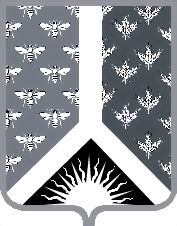 СОВЕТ НАРОДНЫХ ДЕПУТАТОВ НОВОКУЗНЕЦКОГО МУНИЦИПАЛЬНОГО РАЙОНАР Е Ш Е Н И Еот 24 июня 2014 года № 118О внесении изменений в решение Совета народных депутатов от 17.09.2013 № 13 «Об утверждении председателей и заместителей председателей постоянных комиссий Совета народных депутатов Новокузнецкого муниципального района»	Рассмотрев решения комиссии по вопросам градостроительной и дорожной деятельности, коммунального хозяйства, транспорта и связи, комиссии  по вопросам социальной политики Совета народных депутатов Новокузнецкого муниципального района об избрании председателей и заместителей председателей постоянных комиссий Совета народных депутатов Новокузнецкого муниципального района, и руководствуясь пунктом 3 статьи 11 Регламента Совета народных депутатов Новокузнецкого муниципального района, Совет народных депутатов Новокузнецкого муниципального района  Р Е Ш И Л:1. Внести в решение Совета народных депутатов от 17.09.2013 № 13 «Об утверждении председателей и заместителей председателей постоянных комиссий Совета народных депутатов Новокузнецкого муниципального района» следующие изменения:	1) абзац третий пункта 1 изложить в следующей редакции:«комиссии по вопросам градостроительной и дорожной деятельности, коммунального хозяйства, транспорта и связи – Лемешеву Тамару Васильевну;»;2) абзацы третий и четвертый пункта 2 изложить в следующей редакции:«комиссии по вопросам градостроительной и дорожной деятельности, коммунального хозяйства, транспорта и связи - Долгих Дмитрия Евгеньевича;комиссии по вопросам социальной политики - Дробинину Ирину Николаевну;».2. Контроль за исполнением настоящего Решения возложить на Зеленскую Е. В. - заместителя председателя Совета народных депутатов Новокузнецкого муниципального района.3. Настоящее Решение вступает в силу со дня его принятия.Председатель Совета народных депутатов Новокузнецкого муниципального района                                                                      О. Г. Шестопалова                                                                   